Le Canada et la 1ère Guerre Mondiale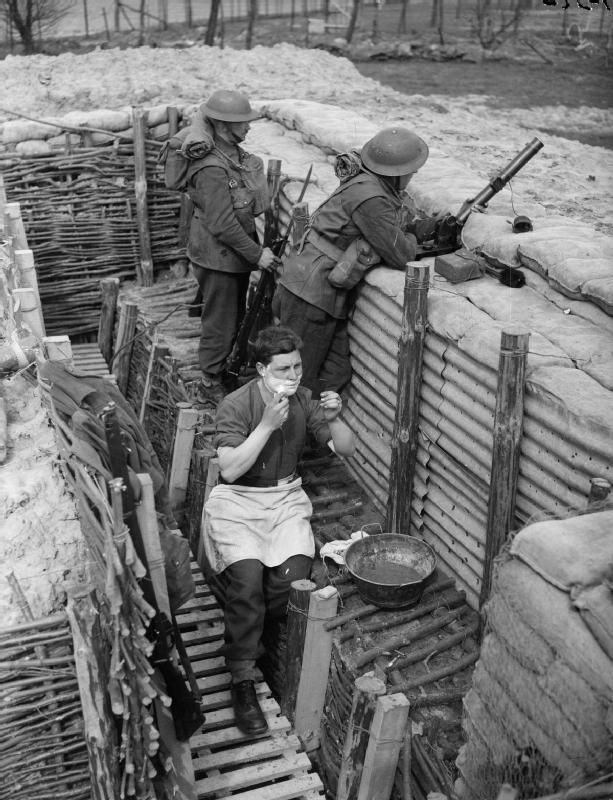 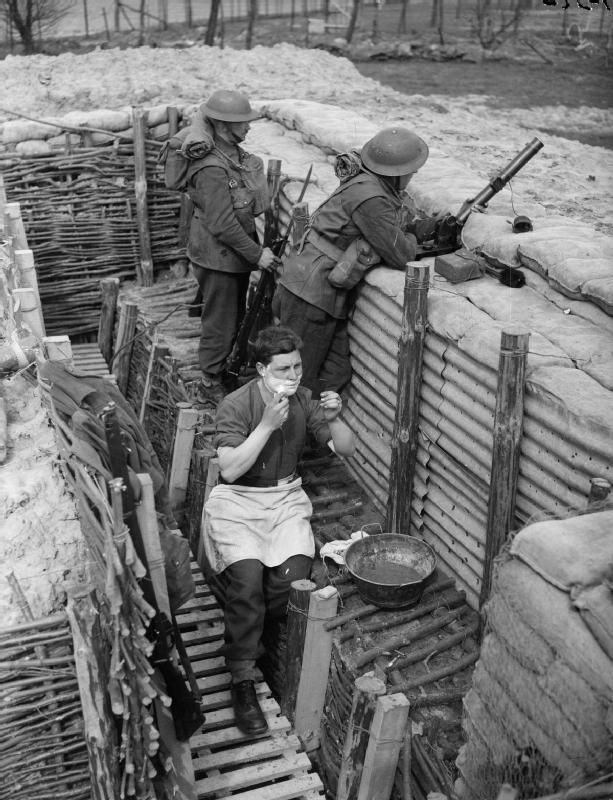 Servez-vous du lien suivant afin de répondre aux questions ci-dessous.Le Canada et la 1ère Guerre MondialeCommencez votre lecture dans le paragraphe intitulé, l’enrôlement.Qui est le Premier Ministre du Canada pendant la 1ère Guerre Mondiale?Combien d’hommes canadiens sont promis pour soutenir le Royaume Unis en 1915-16? Quel groupe canadien refusent de participer dans la 1ère Guerre Mondiale et pourquoi? Que veut dire le mot, ‘conscription’?La crise de la conscription crée des tensions entre quels 2 groupes?Quel est l’opinion des canadiens français en ce qui concerne la conscription?Quel est l’opinion des canadiens anglophones en ce qui concerne le refus des canadiens français de participer à la guerre?Borden offre le droit de votes à quels groupes canadiens pendant l’élection de 1917?En quelle année les femmes canadiennes ont-elles eu le droit de vote pour la 1ère fois au Canada?Quelle est la date de la mise en place de la conscription canadienne? Que met en place le gouvernement canadien afin de payer les dépenses liées à la guerre?Quel rôle a la femme dans l’armée pendant la 1ère Guerre Mondiale?Ou travaille la femme au Canada pendant la Guerre?Que veut dire le mot ‘rationnement’?Pourquoi le rationnement est-il mis en place?Que remarques-tu en ce qui concerne la date de la dernière bataille des canadiens? Quelle date marque la fin officielle de la 1ère Guerre Mondiale?Comment s’appelle Traité signé à la fin de la 1ère Guerre Mondiale?Quelle sorte de vie mènent les soldats canadiens qui retournent au Canada après la guerre?Combien de canadiens ont perdu leur vie pendant la guerre?Pourquoi la SDN est-elle établie?Qu’obtient le Canada après la 1ère Guerre Mondiale qu’il n’avait pas avant?